Во исполнение постановления Кабинета Министров Чувашской Республики от 22.02.2024г. № 66 «О внесении изменений в постановление Кабинета Министров Чувашской Республики от 13.09.2013г. № 377 «Об утверждении Примерного положения об оплате труда работников государственных учреждений  Чувашской Республики, занятых в сфере образования и науки» (с изменениями, внесенными постановлениями Кабинета Министров Чувашской Республики от 23 октября 2014 г. № 360, от 22 апреля 2015 г. № 136, от 22 июля 2015 г. № 264, от 27 июля 2016 г. № 300, от 7 марта 2017 г. № 82, от 11 октября 2017 г. № 412, от 14 февраля 2018 г. № 48, от 27 июня 2018 г. № 233, от 14 августа 2019 г. № 330, от 27 ноября 2019 г. № 497, от 13 февраля 2020 г. № 52, от 30 октября 2020 г. № 592, от 14 ноября 2022 г. № 586, от 16 февраля 2023 г. № 105, от 27 сентября 2023 г. № 614), Администрация Канашского муниципального округа      Чувашской Республики  п о с т а н о в л я е т:1. Внести в Положение об оплате труда работников   муниципального бюджетного учреждения дополнительного образования «Детская школа искусств» Канашского муниципального округа Чувашской Республики, утвержденное постановлением администрации Канашского муниципального округа Чувашской Республики от 27 февраля 2023 г. № 171, следующие изменения:1) в разделе II таблицы пунктов  2.2,2.3,2.5; раздел III таблица пункта 3.1,раздел IY 	таблица пункта 4.1 изложить в следующей редакции:2) в раздел II пункт 2.8 изложить в следующей редакции:Коэффициент за квалификационную категорию устанавливается работникам учреждения с целью стимулирования их к качественному результату труда на основе повышения профессиональной квалификации и компетентности, инновационной деятельности со дня вынесения решения аттестационной комиссией.Рекомендуемые размеры коэффициента:0,30 - при наличии квалификационной категории «педагог-наставник», «педагог-методист»; 0,25 - при наличии высшей квалификационной категории;0,15 - при наличии первой квалификационной категории.Коэффициент за квалификационную категорию применяется при оплате труда педагогических работников за установленную учебную нагрузку при тарификации.Применение коэффициента за квалификационную категорию не учитывается при начислении иных стимулирующих и компенсационных выплат, устанавливаемых в процентном отношении к размеру оклада (ставки).».2. Контроль за исполнением настоящего постановления возложить на директора  МБУ ДО «ДШИ» Степанову И.Н. 	3. Настоящее постановление вступает в силу после его официального опубликования и распространяется  на правоотношения, возникшие с 1 января 2024 года.Глава муниципального округа 						          С.Н. МихайловЧĂВАШ РЕСПУБЛИКИНКАНАШ МУНИЦИПАЛЛĂ ОКРУГĚНАДМИНИСТРАЦИЙĚЙЫШĂНУ01.03.2024   351 № Канаш хули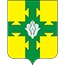 АДМИНИСТРАЦИЯКАНАШСКОГО МУНИЦИПАЛЬНОГО ОКРУГАЧУВАШСКОЙ РЕСПУБЛИКИПОСТАНОВЛЕНИЕ01.03.2024   № 351 город КанашО внесении изменений в Положение об оплате труда работников  муниципального бюджетного учреждения дополнительного образования «Детская школа искусств» Канашского муниципального округа Чувашской Республики Профессиональные квалификационные группы должностейКвалификационные уровниКвалификационные уровниРекомендуемый минимальный размер оклада (ставки), рублей1223Профессиональная квалификационная группа должностей работников учебно-вспомогательного персонала первого уровня7342,00Профессиональная квалификационная группа должностей работников учебно-вспомогательного персонала второго уровня1 квалификационный уровень:1 квалификационный уровень:9053,002 квалификационный уровень:2 квалификационный уровень:9053,00Профессиональная квалификационная группа должностей педагогических работников1 квалификационный уровень:1 квалификационный уровень:9259,002 квалификационный уровень:2 квалификационный уровень:9259,03 квалификационный уровень:3 квалификационный уровень:9259,004 квалификационный уровень:4 квалификационный уровень:10162,00Профессиональная квалификационная группа должностей руководителей структурных подразделений1 квалификационный уровень:1 квалификационный уровень:9960,002 квалификационный уровень:2 квалификационный уровень:10936,003 квалификационный уровень:3 квалификационный уровень:11190,00Профессиональные квалификационные группы должностейКвалификационные уровниКвалификационные уровниРекомендуемый минимальный размер оклада (ставки),рублейПрофессиональная квалификационная группа должностей педагогических работников2 квалификационный уровень2 квалификационный уровень11145,003 квалификационный уровень3 квалификационный уровень12296,00Профессиональная квалификационная группа должностей научно-технических работников второго уровняПрофессиональная квалификационная группа научных работников и руководителей структурных подразделений4 квалификационный уровень4 квалификационный уровень9053,00Профессиональная квалификационная группа должностей научно-технических работников второго уровняПрофессиональная квалификационная группа научных работников и руководителей структурных подразделений1 квалификационный уровень1 квалификационный уровень10836,00Профессиональная квалификационная группа должностей научно-технических работников второго уровняПрофессиональная квалификационная группа научных работников и руководителей структурных подразделений2 квалификационный уровень2 квалификационный уровень12808,00Профессиональная квалификационная группа должностей научно-технических работников второго уровняПрофессиональная квалификационная группа научных работников и руководителей структурных подразделений3 квалификационный уровень3 квалификационный уровень14861,00Профессиональная квалификационная группа должностей научно-технических работников второго уровняПрофессиональная квалификационная группа научных работников и руководителей структурных подразделений4 квалификационный уровень4 квалификационный уровень16042,00Профессиональная квалификационная группа должностей профессорско-преподавательского состава и руководителей структурных подразделений1 квалификационный уровень1 квалификационный уровень10168,00Профессиональная квалификационная группа должностей профессорско-преподавательского состава и руководителей структурных подразделений2 квалификационный уровень2 квалификационный уровень14138,00Профессиональная квалификационная группа должностей профессорско-преподавательского состава и руководителей структурных подразделений3 квалификационный уровень3 квалификационный уровень15177,00Профессиональная квалификационная группа должностей профессорско-преподавательского состава и руководителей структурных подразделений4 квалификационный уровень4 квалификационный уровень17524,00Профессиональная квалификационная группа должностей профессорско-преподавательского состава и руководителей структурных подразделений5 квалификационный уровень5 квалификационный уровень13394,00Профессиональная квалификационная группа должностей профессорско-преподавательского состава и руководителей структурных подразделенийПрофессиональная квалификационная группа должностей профессорско-преподавательского состава и руководителей структурных подразделенийПрофессиональная квалификационная группа должностей профессорско-преподавательского состава и руководителей структурных подразделенийПрофессиональные квалификационные группы должностейПрофессиональные квалификационные группы должностейРекомендуемый минимальный размероклада (ставки), рублейРекомендуемый минимальный размероклада (ставки), рублейРекомендуемый минимальный размероклада (ставки), рублей11222Профессиональная квалификационная группа должностей работников административно-хозяйственного и учебно-вспомогательного персоналаПрофессиональная квалификационная группа должностей работников административно-хозяйственного и учебно-вспомогательного персонала12232,0012232,0012232,00Профессиональная квалификационная группа должностей профессорско-преподавательского состава и руководителей структурных подразделенийПрофессиональная квалификационная группа должностей профессорско-преподавательского состава и руководителей структурных подразделений13394,0013394,0013394,00Профессиональная квалификационная группа должностей профессорско-преподавательского состава и руководителей структурных подразделенийПрофессиональная квалификационная группа должностей профессорско-преподавательского состава и руководителей структурных подразделенийпри наличии ученой степени кандидата наук – 19496,00при наличии ученой степени кандидата наук – 19496,00при наличии ученой степени кандидата наук – 19496,00Профессиональная квалификационная группа должностей профессорско-преподавательского состава и руководителей структурных подразделенийПрофессиональная квалификационная группа должностей профессорско-преподавательского состава и руководителей структурных подразделенийпри наличии ученой степени доктора наук – 27628,00при наличии ученой степени доктора наук – 27628,00при наличии ученой степени доктора наук – 27628,00Профессиональная квалификационная группа должностей профессорско-преподавательского состава и руководителей структурных подразделенийПрофессиональная квалификационная группа должностей профессорско-преподавательского состава и руководителей структурных подразделенийпри замещении должности доцента – 18627,00при замещении должности доцента – 18627,00при замещении должности доцента – 18627,00Профессиональная квалификационная группа должностей профессорско-преподавательского состава и руководителей структурных подразделенийПрофессиональная квалификационная группа должностей профессорско-преподавательского состава и руководителей структурных подразделенийпри замещении должности профессора – 21243,00при замещении должности профессора – 21243,00при замещении должности профессора – 21243,00Профессиональная квалификационная группа должностей профессорско-преподавательского состава и руководителей структурных подразделенийПрофессиональная квалификационная группа должностей профессорско-преподавательского состава и руководителей структурных подразделенийпри замещении должности доцента и наличии ученой степени кандидата наук – 24727,00при замещении должности доцента и наличии ученой степени кандидата наук – 24727,00при замещении должности доцента и наличии ученой степени кандидата наук – 24727,00Профессиональная квалификационная группа должностей профессорско-преподавательского состава и руководителей структурных подразделенийПрофессиональная квалификационная группа должностей профессорско-преподавательского состава и руководителей структурных подразделенийпри замещении должности доцента и наличии ученой степени доктора наук – 32860,00при замещении должности доцента и наличии ученой степени доктора наук – 32860,00при замещении должности доцента и наличии ученой степени доктора наук – 32860,00Профессиональная квалификационная группа должностей профессорско-преподавательского состава и руководителей структурных подразделенийПрофессиональная квалификационная группа должностей профессорско-преподавательского состава и руководителей структурных подразделенийпри замещении должности профессора и наличии ученой степени кандидата наук – 27345,00при замещении должности профессора и наличии ученой степени кандидата наук – 27345,00при замещении должности профессора и наличии ученой степени кандидата наук – 27345,00Профессиональная квалификационная группа должностей профессорско-преподавательского состава и руководителей структурных подразделенийПрофессиональная квалификационная группа должностей профессорско-преподавательского состава и руководителей структурных подразделенийпри замещении должности профессора и наличии ученой степени доктора наук – 35478,00при замещении должности профессора и наличии ученой степени доктора наук – 35478,00при замещении должности профессора и наличии ученой степени доктора наук – 35478,00Профессиональные квалификационные группы должностейКвалификационные уровниРекомендуемый минимальный размер оклада (ставки),рублей123Профессиональная квалификационная группа должностей служащих первого уровня1 квалификационный уровень7342,00Профессиональная квалификационная группа должностей служащих второго уровня1 квалификационный уровень9053,00Профессиональная квалификационная группа должностей служащих второго уровня2 квалификационный уровень9053,00Профессиональная квалификационная группа должностей служащих второго уровня3 квалификационный уровень9053,00Профессиональная квалификационная группа должностей служащих второго уровня4 квалификационный уровень9053,00Профессиональная квалификационная группа должностей служащих второго уровня5 квалификационный уровень9960,00Профессиональная квалификационная группа должностей служащих третьего уровня1 квалификационный уровень8174,00Профессиональная квалификационная группа должностей служащих третьего уровня2 квалификационный уровень8992,00Профессиональная квалификационная группа должностей служащих третьего уровня3 квалификационный уровень9864,00Профессиональная квалификационная группа должностей служащих третьего уровня4 квалификационный уровень11847,00Профессиональная квалификационная группа должностей служащих третьего уровня5 квалификационный уровень12109,00Профессиональные квалификационные группыКвалификационные уровниКвалификационные разряды в соответствии с Единым тарифно-квалификационным справочником работ и профессий рабочих, выпуск I, раздел "Профессии рабочих, общие для всех отраслей народного хозяйства"Рекомендуемый минимальный размер оклада (ставки), рублей1234Профессиональная квалификационная группа "Общеотраслевые профессии рабочих первого уровня"1 квалификационный уровень1 квалификационный разряд (сторож, подсобный рабочий)5633,00Профессиональная квалификационная группа "Общеотраслевые профессии рабочих первого уровня"1 квалификационный уровень2 квалификационный разряд (уборщик служебных помещений,)6196,00Профессиональная квалификационная группа "Общеотраслевые профессии рабочих первого уровня"1 квалификационный уровень3 квалификационный разряд6803,00Профессиональная квалификационная группа "Общеотраслевые профессии рабочих первого уровня"2 квалификационный уровень7489,00Профессиональная квалификационная группа "Общеотраслевые профессии рабочих второго уровня"1 квалификационный уровень4 квалификационный разряд (настройщик музыкальных инструментов)7831,00Профессиональная квалификационная группа "Общеотраслевые профессии рабочих второго уровня"1 квалификационный уровень5 квалификационный разряд8318,00Профессиональная квалификационная группа "Общеотраслевые профессии рабочих второго уровня"2 квалификационный уровень6 квалификационный разряд8811,00Профессиональная квалификационная группа "Общеотраслевые профессии рабочих второго уровня"2 квалификационный уровень7 квалификационный разряд9297,00Профессиональная квалификационная группа "Общеотраслевые профессии рабочих второго уровня"3 квалификационный уровень8 квалификационный разряд9864,00